Andrew David SchrockDecember 31, 1932 – October 5, 1985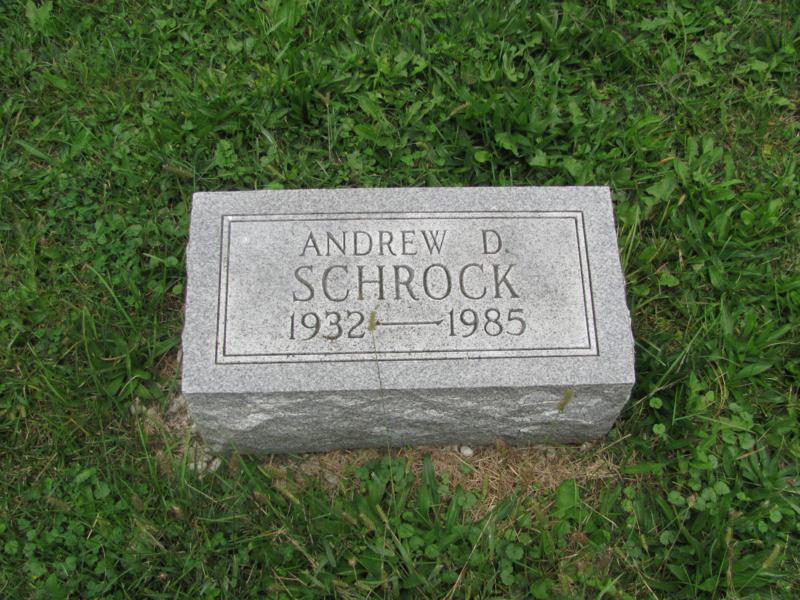 Photo by Jenna LangstonAdams Public Library System (Decatur, IN) online obits
Publication:  Decatur Daily Democrat; Date:  October 9 & 10, 1985
Title: Schrock, Andrew DavidSubject: Obituaries -- S -- 1980-1989
Abstract:  Age:  52
Died: October 5, 1985 - Carrollton, Texas
Born: December 31, 1932 - Monroe Township
Son of: Noah & Barbara Mazelin Schrock
Children: Korben, Steven & Bradley Schrock
He was a longtime contractor and builder.
Notes: DPL Scrapbook 6-294, 308-4 & 4